Уважаемые граждане! Необходимо поддержать 2 проекта от Волгоградской области представленные на конкурсе создание туристско-рекреационных кластеров и развитие экотуризма в России (далее - Конкурс).В Конкурсе  представлены проекты:- «Туристско-рекреационный кластер Арт-парк «Другая реальность ELTON ULTRА» (природный парк «Эльтонский»);- Волгоградский туристическо - рекреационный кластер «Волжская Ривьера» (природный парк «Волго-Ахтубинская пойма»).В целях поддержки проектов Волгоградской области нужно перейти по ссылке https://priroda.life/geography/. На сайте необходимо зарегистрироваться, зайти на страничку «География» выбрать Волгоградскую область и поставить сердечко под каждым проектом Волгоградской области.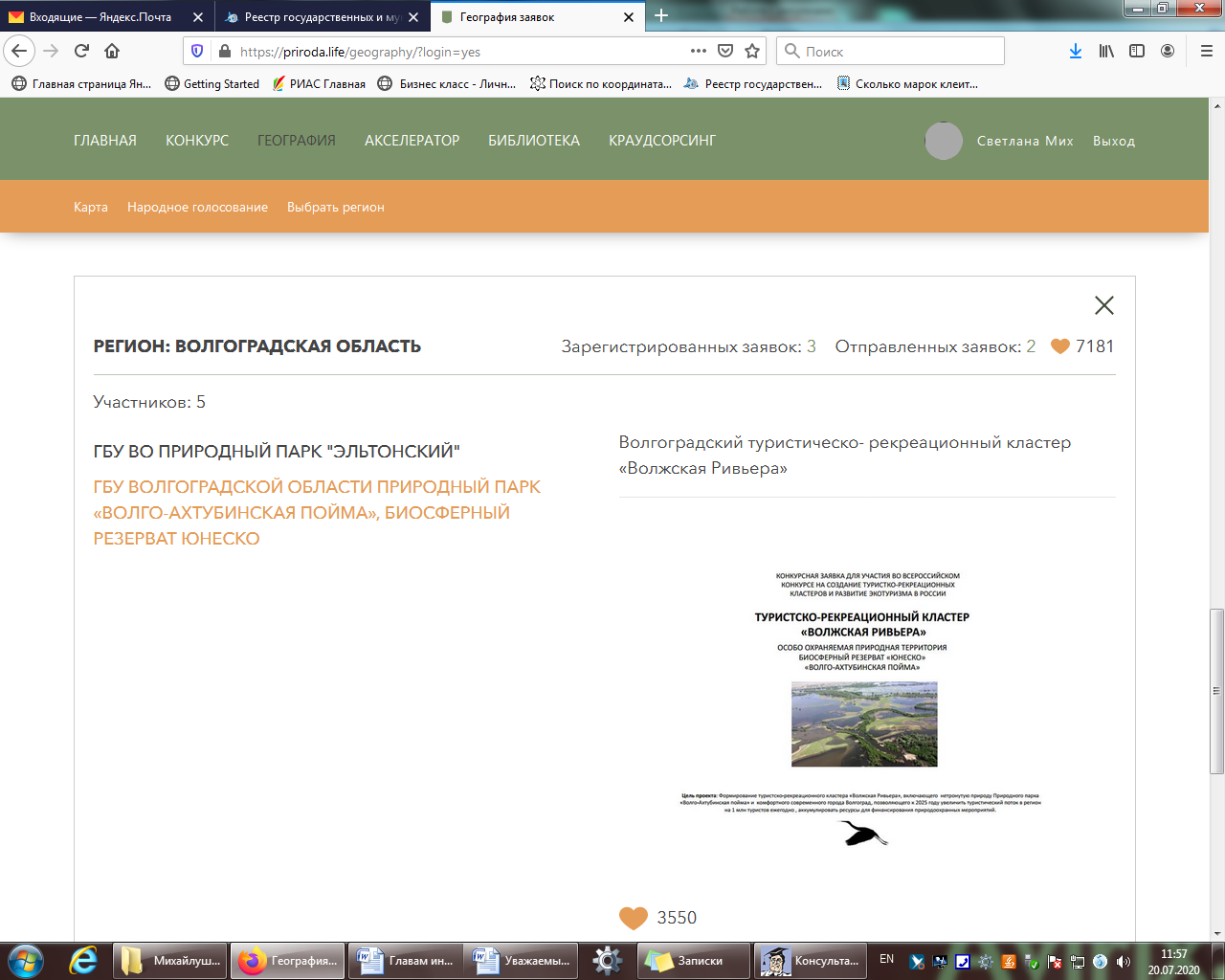 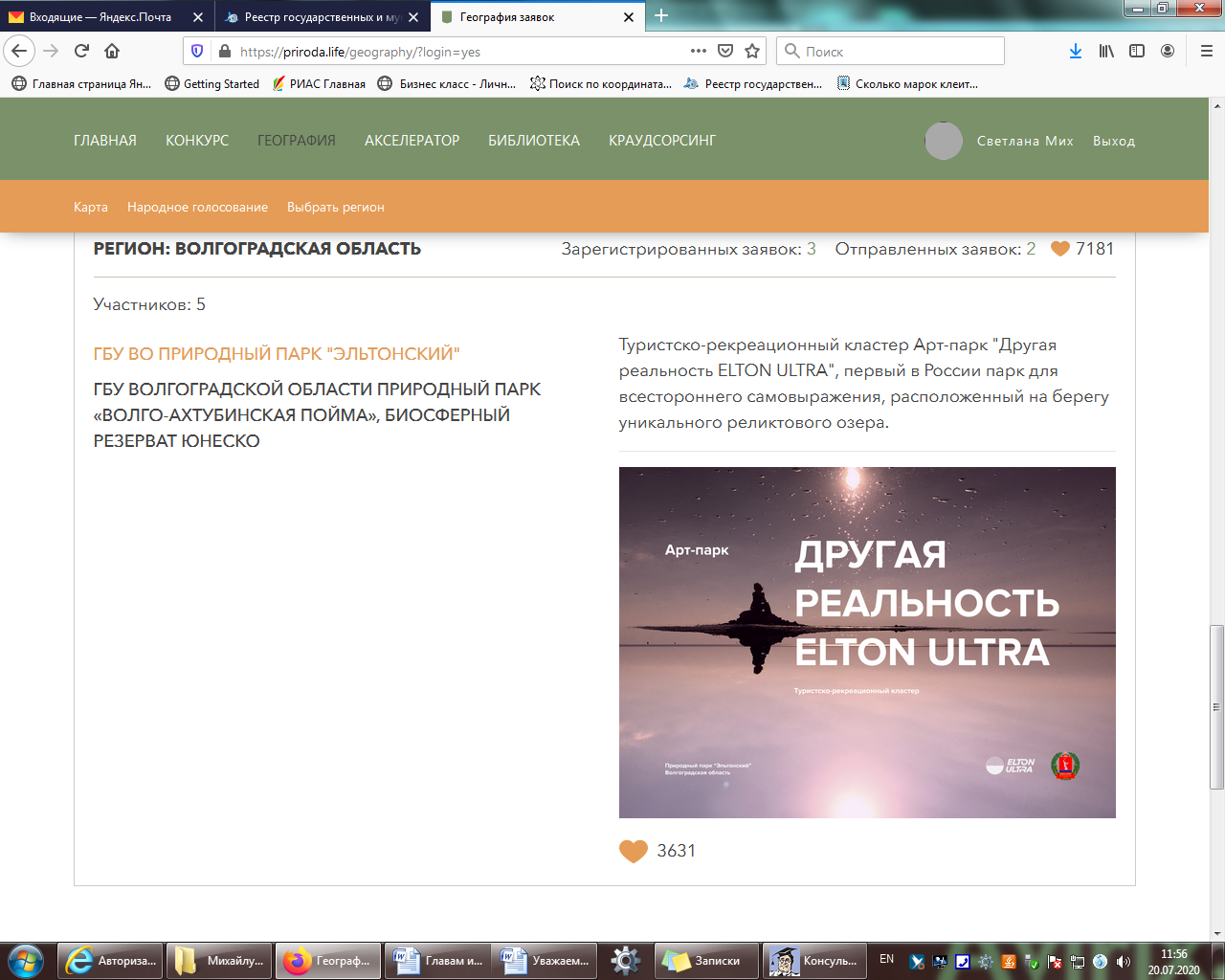 